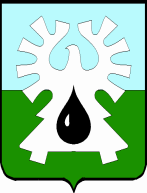 МУНИЦИПАЛЬНОЕ ОБРАЗОВАНИЕ ГОРОД УРАЙХанты-Мансийский автономный округ-ЮграАДМИНИСТРАЦИЯ ГОРОДА УРАЙКомитет по финансам администрации города УрайПРИКАЗОт 02.02.2017                                                                                                                       № 11-одО внесении дополнений и измененийв Перечень целевых статей расходов бюджетагородского округа город Урай на 2017 годи на плановый период 2018 и 2019 годов     В соответствии с п.1 статьи 9 и п.4 статьи 21 Бюджетного кодекса Российской Федерации: 	1. Внести дополнения и изменения в Перечень целевых статей расходов бюджета городского округа город Урай на 2017 год и на плановый период 2018 и 2019 годов, утвержденный приказом Комитета по финансам администрации города Урай от 28.12.2016 №158-од, согласно приложению.	2. Опубликовать приказ в газете «Знамя» и разместить на официальном сайте органов местного самоуправления города Урай в информационно-телекоммуникационной сети «Интернет».		3. Контроль за выполнением приказа возложить на начальника бюджетного управления Комитета по финансам администрации города Урай Л.В.Зорину. Председатель                                                                                                         И.В.ХусаиноваПриложение к приказу от 02.02.2017 №11-од 1. В подпрограмму 1 «Библиотечное дело» муниципальной программы «Культура города Урай» на 2017-2021 годы добавить строки: «».2. В подпрограмму 2 «Музейное дело» муниципальной программы «Культура города Урай» на 2017-2021 годы добавить строки:  «».3. В подпрограмму 1 «Организация бюджетного процесса в муниципальном образовании» муниципальной программы «Создание условий для эффективного и ответственного управления муниципальными финансами, повышения устойчивости местного бюджета городского округа г.Урай. Управление муниципальными финансами в городском округе г.Урай» на период до 2020 года добавить строки:  «».4. В основном мероприятии «Предоставление молодым семьям социальных выплат в виде субсидий» муниципальной программы «Улучшение жилищных условий граждан, проживающих на территории муниципального образования город Урай» на 2016-2018 годы строку: «».изложить в следующей редакции: «».5. В разделе «Непрограммные направления деятельности планового периода» строку:«».изложить в следующей редакции: «».6. Добавить строки: «».Дополнения и изменения в Перечень целевых статей расходов бюджета городского округа город Урай на 2017 год и на плановый период 2018 и 2019 годов: 05 1 04 00000Основное мероприятие «Укрепление материально-технической базы муниципальных библиотек»05 1 04 85160Иные межбюджетные трансферты на реализацию наказов избирателей депутатам Думы Ханты-Мансийского автономного округа-Югры05 1 05 00000Основное мероприятие «Издание печатной продукции»05 1 05 85160Иные межбюджетные трансферты на реализацию наказов избирателей депутатам Думы Ханты-Мансийского автономного округа-Югры05 2 04 00000Основное мероприятие «Укрепление материально-технической базы Музея города Урай»05 2 04 85160Иные межбюджетные трансферты на реализацию наказов избирателей депутатам Думы Ханты-Мансийского автономного округа-Югры20 1 02 00000Основное мероприятие «Организация планирования, исполнения бюджета городского округа и формирование отчетности об исполнении бюджета городского округа»20 1 02 20700Расходы на проведение мероприятий муниципальной программы11 0 03 S0200Софинансирование из средств местного бюджета субсидии окружного бюджета на мероприятия подпрограммы "Обеспечение жильем молодых семей" федеральной целевой программы "Жилище" на 2015-2020 годы11 0 03 L0200Средства местного бюджета на мероприятия подпрограммы "Обеспечение жильем молодых семей" федеральной целевой программы "Жилище" на 2015-2020 годы80 1 00 S0200Софинансирование из средств местного бюджета субсидии окружного бюджета на мероприятия подпрограммы "Обеспечение жильем молодых семей" федеральной целевой программы "Жилище" на 2015-2020 годы80 1 00 L0200Средства местного бюджета на мероприятия подпрограммы "Обеспечение жильем молодых семей" федеральной целевой программы "Жилище" на 2015-2020 годы01 0 00 00000Муниципальная программа "Модернизация здравоохранения муниципального образования городской округ город Урай" на 2013-2017 годы01 1 00 00000Подпрограмма 1 "Укрепление материально-технической базы медицинских учреждений"		01 1 02 00000Основное мероприятие "Строительство Больницы восстановительного лечения в г.Урай. 2 очередь. Первый пусковой комплекс"01 1 02 20700Мероприятия муниципальной программы